     ҠАРАР							      ПОСТАНОВЛЕНИЕ        01 июль  2019 й.                             №  82/б                              01 июля 2019О внесении изменений в постановление главы администрации сельского поселения Усть-Табасский сельсовет МР Аскинский район от 22.04.2019 №26	Руководствуясь Федеральным законом от 06.10.2003 №131-ФЗ «Об общих принципах организации местного самоуправления в Российской Федерации», рассмотрев протест от 21.06.2019 №4д-2019 внести изменения в постановление главы администрации сельского поселения Усть-Табасский сельсовет МР Аскинский район от 22.04.2019 №22 «Об утверждении Порядка применения к муниципальным служащим взысканий за несоблюдение ограничений и запретов, требований о предотвращении или об урегулировании конфликта интересов и неисполнение обязанностей, установленных в целях противодействия коррупции», изложив в следующей редакции:- п.3.1 изложить в следующей редакции: Взыскания, предусмотренные статьями 14.1, 15 и 27 настоящего Федерального закона, применяются представителем нанимателя (работодателем) в порядке, установленном нормативными правовыми актами субъекта Российской Федерации и (или) муниципальными нормативными правовыми актами, на основании доклада подразделения кадровой службы соответствующего муниципального органа по профилактике коррупционных и иных правонарушений о совершении коррупционного правонарушения, в котором излагаются фактические обстоятельства его совершения, и письменного объяснения муниципального служащего только с его согласия и при условии признания им факта совершения коррупционного правонарушения (за исключением применения взыскания в виде увольнения в связи с утратой доверия).- пункт 3.4 изложить в следующей редакции: несоблюдение ограничений и запретов, неисполнение обязанностей, установленных законодательством Российской Федерации о противодействии коррупции, не может быть применено позднее трех лет со дня совершения проступка и что в указанные сроки не включается время производства по уголовному делу.Глава СП Усть-Табасский сельсовет                                                        Л.Р. Зихина                         БАШҠОРТОСТАН РЕСПУБЛИКАҺЫАСҠЫН  РАЙОНЫМУНИЦИПАЛЬ РАЙОНЫНЫҢТАБАҪКЫ−ТАМАҠ АУЫЛ СОВЕТЫАУЫЛ  БИЛӘМӘҺЕ ХӘКИМИӘТЕ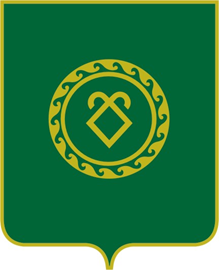 АДМИНИСТРАЦИЯСЕЛЬСКОГО ПОСЕЛЕНИЯУСТЬ-ТАБАССКИЙ СЕЛЬСОВЕТМУНИЦИПАЛЬНОГО РАЙОНААСКИНСКИЙ РАЙОНРЕСПУБЛИКИ БАШКОРТОСТАН